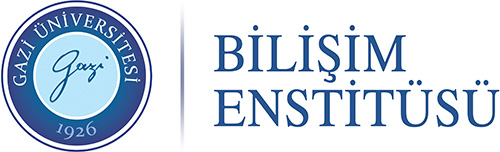 KRİTER, KONTENJAN ve MÜLAKAT JÜRİLERİKRİTER, KONTENJAN ve MÜLAKAT JÜRİLERİKRİTER, KONTENJAN ve MÜLAKAT JÜRİLERİKRİTER, KONTENJAN ve MÜLAKAT JÜRİLERİKRİTER, KONTENJAN ve MÜLAKAT JÜRİLERİKRİTER, KONTENJAN ve MÜLAKAT JÜRİLERİKRİTER, KONTENJAN ve MÜLAKAT JÜRİLERİKRİTER, KONTENJAN ve MÜLAKAT JÜRİLERİKRİTER, KONTENJAN ve MÜLAKAT JÜRİLERİKRİTER, KONTENJAN ve MÜLAKAT JÜRİLERİKRİTER, KONTENJAN ve MÜLAKAT JÜRİLERİKRİTER, KONTENJAN ve MÜLAKAT JÜRİLERİAna Bilim DalıAna Bilim DalıAna Bilim DalıAna Bilim DalıAkademik DönemAkademik DönemAkademik DönemAkademik Dönem202.. – 202.. Eğitim-Öğretim Yılı Güz/Bahar Yarıyılı202.. – 202.. Eğitim-Öğretim Yılı Güz/Bahar Yarıyılı202.. – 202.. Eğitim-Öğretim Yılı Güz/Bahar Yarıyılı202.. – 202.. Eğitim-Öğretim Yılı Güz/Bahar Yarıyılı202.. – 202.. Eğitim-Öğretim Yılı Güz/Bahar Yarıyılı202.. – 202.. Eğitim-Öğretim Yılı Güz/Bahar Yarıyılı202.. – 202.. Eğitim-Öğretim Yılı Güz/Bahar Yarıyılı202.. – 202.. Eğitim-Öğretim Yılı Güz/Bahar YarıyılıKontenjanlar - KriterlerKontenjanlar - KriterlerKontenjanlar - KriterlerKontenjanlar - KriterlerTezli Yüksek LisansTezli Yüksek LisansTezli Yüksek LisansTezsiz Yüksek Lisans Örgün EğitimTezsiz Yüksek Lisans Örgün EğitimTezsiz Yüksek LisansUzaktan ÖğretimTezsiz Yüksek LisansUzaktan ÖğretimDoktoraT.C. Uyruklu Öğrenci KontenjanıT.C. Uyruklu Öğrenci KontenjanıT.C. Uyruklu Öğrenci KontenjanıT.C. Uyruklu Öğrenci KontenjanıLisans Mezuniyet NotuLisans Mezuniyet NotuLisans Mezuniyet NotuLisans Mezuniyet Notu-Yüksek Lisans Mezuniyet NotuYüksek Lisans Mezuniyet NotuYüksek Lisans Mezuniyet NotuYüksek Lisans Mezuniyet Notu-------ALES PuanıSayısal  / Sözel / Eşit AğırlıkALES PuanıSayısal  / Sözel / Eşit AğırlıkALES PuanıSayısal  / Sözel / Eşit AğırlıkALES PuanıSayısal  / Sözel / Eşit AğırlıkYabancı Dil PuanıYabancı Dil PuanıYabancı Dil PuanıYabancı Dil PuanıBaşarı Puanı Hesaplama TablosuBaşarı Puanı Hesaplama TablosuBaşarı Puanı Hesaplama TablosuBaşarı Puanı Hesaplama TablosuBaşarı Puanı Hesaplama TablosuBaşarı Puanı Hesaplama TablosuBaşarı Puanı Hesaplama TablosuBaşarı Puanı Hesaplama TablosuBaşarı Puanı Hesaplama TablosuBaşarı Puanı Hesaplama TablosuBaşarı Puanı Hesaplama TablosuBaşarı Puanı Hesaplama TablosuTezli YLTezli YLALES %.....YDS %.....YDS %.....Lisans Mezuniyet Notu %.....Lisans Mezuniyet Notu %.....Lisans Mezuniyet Notu %.....Lisans Mezuniyet Notu %.....Lisans Mezuniyet Notu %.....Mülakat/Yazılı Sınav %....Mülakat/Yazılı Sınav %....DoktoraDoktoraALES %.....YDS %.....YDS %.....Yüksek Lisans Mezuniyet Notu %.....Yüksek Lisans Mezuniyet Notu %.....Yüksek Lisans Mezuniyet Notu %.....Yüksek Lisans Mezuniyet Notu %.....Yüksek Lisans Mezuniyet Notu %.....Mülakat/Yazılı Sınav %....Mülakat/Yazılı Sınav %....Tezli Yüksek Lisans - Mülakat JürileriTezli Yüksek Lisans - Mülakat JürileriTezli Yüksek Lisans - Mülakat JürileriTezli Yüksek Lisans - Mülakat JürileriTezli Yüksek Lisans - Mülakat JürileriTezli Yüksek Lisans - Mülakat JürileriDoktora - Mülakat JürileriDoktora - Mülakat JürileriDoktora - Mülakat JürileriDoktora - Mülakat JürileriDoktora - Mülakat JürileriDoktora - Mülakat JürileriSıra NoUnvanı Adı SoyadıUnvanı Adı SoyadıUnvanı Adı SoyadıUnvanı Adı SoyadıUnvanı Adı SoyadıSıra NoSıra NoUnvanı Adı SoyadıUnvanı Adı SoyadıUnvanı Adı SoyadıUnvanı Adı Soyadı111222333444555İmzaİmzaİmzaİmzaİmzaİmzaİmzaİmza                                        ……/..…/202..                                        ……/..…/202..                                        ……/..…/202..                                        ……/..…/202..İmzaİmzaİmzaİmzaİmzaİmzaİmzaİmzaAna Bilim Dalı Başkanı Unvanı Adı Soyadı Ana Bilim Dalı Başkanı Unvanı Adı Soyadı Ana Bilim Dalı Başkanı Unvanı Adı Soyadı Ana Bilim Dalı Başkanı Unvanı Adı Soyadı Ana Bilim Dalı Başkanı Unvanı Adı Soyadı Ana Bilim Dalı Başkanı Unvanı Adı Soyadı Ana Bilim Dalı Başkanı Unvanı Adı Soyadı Ana Bilim Dalı Başkanı Unvanı Adı Soyadı Ana Bilim Dalı Başkanı Unvanı Adı Soyadı Ana Bilim Dalı Başkanı Unvanı Adı Soyadı Ana Bilim Dalı Başkanı Unvanı Adı Soyadı Ana Bilim Dalı Başkanı Unvanı Adı Soyadı 